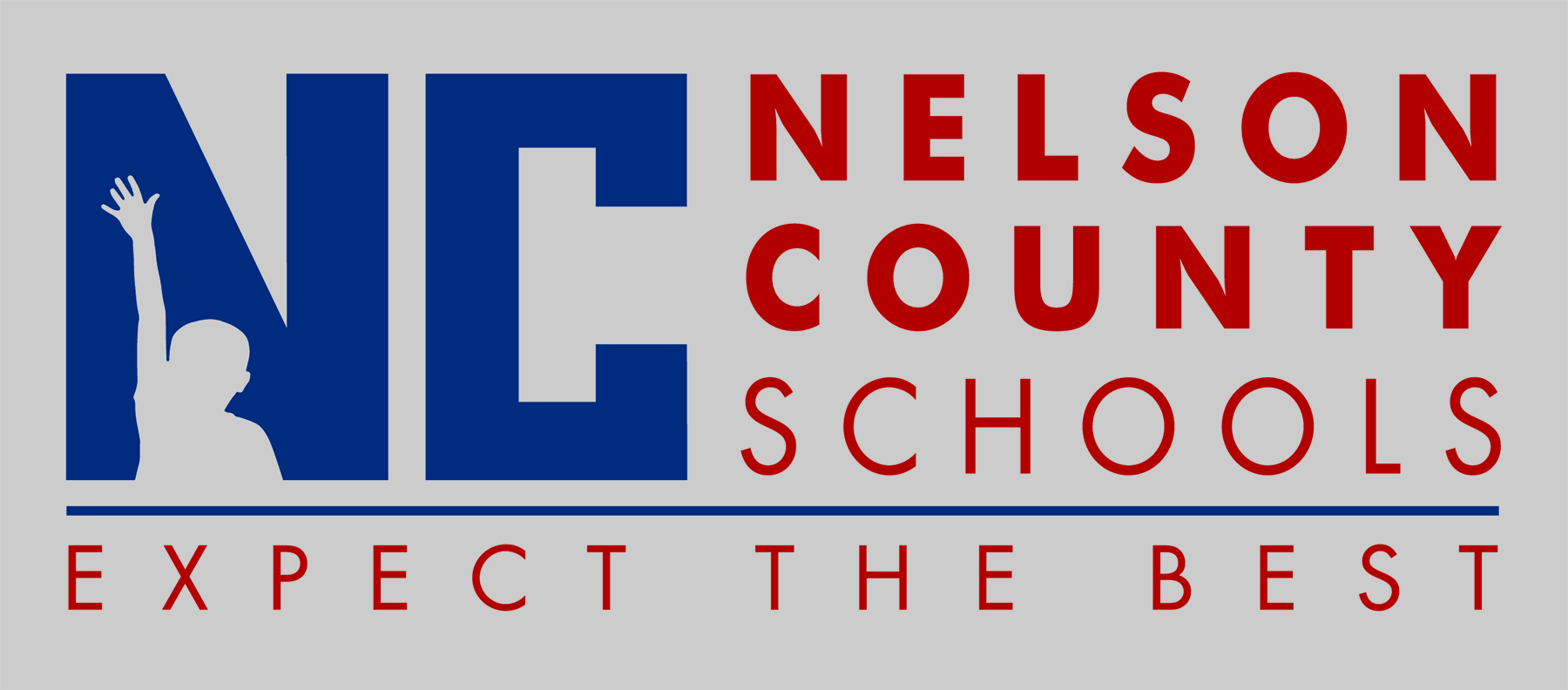 NELSON COUNTY SCHOOLS CODE OF ACCEPTABLEBEHAVIOR AND DISCIPLINE2015-2016